FISHING LOG – STEELHEAD’14 – ’15 Season In mid October 2011 I was hearing   how bad the Steelhead run was that  year so far and some  persons were doubting how many fish I was catching. So I started   the Steelhead Photo  Fish Log (link to on my  home page), using the date and   time stamp of the photo as the photo title. When I was out fishing on my own I would take a quick picture of the decent fish caught before releasing them, this was the results from te 2014 – 2015 season.  DATETIME CAUGHT10-16-201410-20-201410-21-201410-23-201411-06-201411-25-201411-26-201412-04-201412-10-201412-11-20141) 7:11  2) 7:20  3) 7:25  4) 7:28  5) 7:46  6) 7:54  7) 7:57  8) 8:25  9) 8:5410) 9:21  11) 9:32  12) 9:57  13) 10:05  14) 10:14  15) 10:25  16) 10:321) 7:11  2) 7:16  3)7:23  4) 7:31  5) 7:38  6) 7:40  7) 7:44  8) 7:46  9) 7:5010) 7:59  11) 8:01  12) 8:05  13) 8:181) 7:52  2) 9:201) 7:05  2) 7:10  3) 7:23  4) 7:41  5) 8:14  6) 8:30  7) 8:381) 6:29  2) 6:41  3) 7:02  4) 7:07  5) 7:13  6) 7:17  7) 7:21  8) 7:26  9) 7:3210) 7:48  11) 8:00  1) 8:10  2) 8:25  3) 8:34  4) 8:55  5) 9:02  6) 9:16  7) 9:55  8) 10:261) 6:54  2) 7:01  3) 7:13  4) 7:45  5) 8:22  6) 8:301) 7:29  2) 7:33  3) 7:48  4) 7:54  5) 8:05  6) 8:561) 7:18  2) 7:29  3) 7:33  4) 7:48  5) 8:00  6) 8:03 7) 8:07  8) 8:32  9) 8:4710) 9:11  11) 9:22  12) 9:401) 8:15  2) 8:30  3) 8:40  4) 8:46  5) 8:55  6) 9:01  7) 9:09  8) 9:33 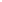 